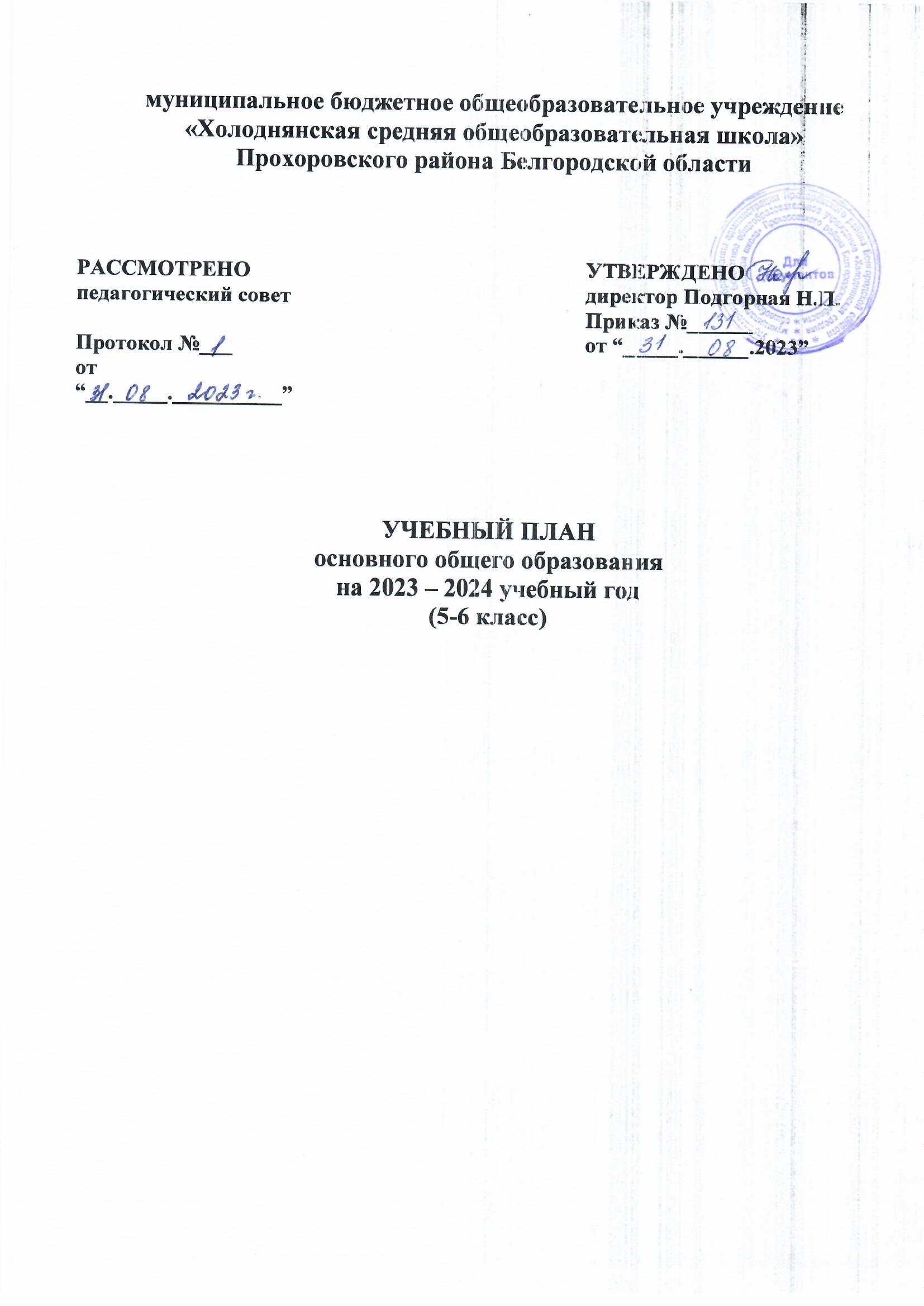 Пояснительная запискаучебного плана уровня основного общего образованияОбщие положенияУчебный план уровня основного общего образования МБОУ «Холоднянская СОШ» (далее Учреждение) на 2023 - 2024 учебный год обеспечивает реализацию основной образовательной программы основного общего образования в соответствии с требованиями федерального государственного образовательного стандарта 2021, определяет распределение учебного времени, отводимого на изучение различных предметных областей, учебных предметов и курсов и части формируемой участниками образовательных отношений по классам и годам обучения, минимальный и максимальный объёмы обязательной нагрузки учащихся, содержит формы годовой промежуточной аттестации.Учебный план разработан на основе федерального учебного плана основной образовательной программы основного общего образования.Учебный план уровня основного общего образования разработан в соответствии со следующими документами:Конституция Российской Федерации;Федеральный Закон от 29декабря 2012 года № 273-ФЗ «Об образовании в Российской Федерации» (с изменениями и дополнениями);Порядок организации и осуществления образовательной деятельности по основным	общеобразовательным	программам	–	образовательным	программам начального общего, основного общего и среднего общего образования, утвержденным приказом Министерства просвещения Российской Федерации от 22.03.2021 № 115Федеральный государственный образовательный стандарт основного общего образования, утвержденным приказом Министерства образования и науки Российской Федерации от 31.05.2021 N 287 (для V-IX классов образовательных организаций);Санитарные правила СанПиН 2.4.3648-20 «Санитарно-эпидемиологические требования к организациям воспитания и обучения, отдыха и оздоровления детей и молодежи», утвержденных постановлением Главного государственного санитарного врача Российской Федерации от 28.09.2020 № 28;Санитарные правила и нормы СанПиН 1.2.3685-21 «Гигиенические нормативы и требования к обеспечению безопасности и (или) безвредности для человека факторов среды обитания», утвержденных постановлением Главного государственного санитарного врача Российской Федерации от 28.01.2021 № 2;Федеральный перечень учебников, рекомендуемых к использованию при реализации имеющих государственную аккредитацию образовательных программ начального общего, основного общего, среднего общего образования (утвержден приказом Министерства просвещения РФ от 21.09.2022 г. №858.Письмо Министерства образования и науки РФ от 16.05.2018 года №08- 1211	«Об	использовании	учебников	и	учебных	пособий	в	образовательной деятельности»;Письмо Министерства образования и науки РФ от 9 октября 2017 года№ТС 945/08 «О реализации прав граждан на получение образования на родном языке»;Письмо Федеральной службы по надзору в сфере образования и науки (Рособрнадзор) от 20 июня 2018 года №05-192 с разъяснениями по вопросам изучения родных языков из числа языков народов РФ.Закон Белгородской области «Об образовании в Белгородской области» (принят Белгородской областной Думой от 31.10.2014 № 314,с изменениями от 29.11.2016 г. № 123, от 08.11.2017 г. №198, от 30.09.2019 г. №397, от 02.07.2020 г. №497, от 20.12.2021 № 134).Инструктивно-методические письма ОГАОУ ДПО «БелИРО» поорганизации образовательной деятельности на уровнях начального общего, основного общего и среднего общего образования в 2023-2024 учебном году.Устав МБОУ «Холоднянская СОШ»;Основная образовательная программа уровня основного общего образования;Особенности учебного плана уровня основного общего образованияОсновное общее образование призвано формировать опыт самопознания, самореализации, индивидуального и коллективного действия, на основе которого может быть осуществлено личностное, социальное и профессиональное самоопределение. При организации учебных занятий на этой ступени обучения особое внимание уделено повышению многообразия видов и форм организации деятельности обучающихся (проектная, индивидуальная, групповая деятельность, работа с различными источниками информации и базами данных, дифференциация учебной среды и др.)Содержание и структура учебного плана уровня основного общего образования определены требованиями федерального государственного образовательного стандарта основного общего образования 2021, целями, задачами и спецификой образовательной деятельности Учреждения, сформулированными в Уставе, основной образовательной программе уровня основного общего образования.Образовательная деятельность на уровне основного общего образования осуществляется в режиме пятидневной учебной недели.Учебный план для 5-9-х классов обеспечивает реализацию федерального государственного образовательного стандарта уровня основного общего образования 2021 и состоит из двух частей – обязательной части и части, формируемой участниками образовательных отношений.Обучение ведется на русском языке. Учебный план не предусматривает преподавание учебных предметов «Родной язык» и «Родная литература» предметной области «Родной язык и родная литература», так как родители (законные представители) обучающихся не выразили желания изучать указанные предметы.Учебный план не предусматривает преподавание и изучение предмета «Второй иностранный язык» в рамках обязательной предметной области «Иностранные языки», так как родители не выразили желания изучать учебный предмет.Оценка уровня достижения планируемых результатов освоения предметной области «Основы духовно-нравственной культуры народов России» в 5, 6 классе осуществляется в рамках текущей аттестации обучающихся в ходе урочной деятельности, итоговой оценки по предмету.В 5-9-х классах  не производится деление на подгруппы при организации занятий по английскому языку, технологии, информатике.Часы части учебного плана, формируемой участниками образовательных отношений, в соответствии с возможностями школы и результатами изучения образовательных запросов и потребностей учащихся, их родителей (законных представителей) распределены следующим образом:Формы промежуточной аттестации на уровне основного общего образованияПромежуточная аттестация в 5-6 классах проводится в соответствии с Положением о формах, периодичности, порядке текущего контроля успеваемости и промежуточной аттестации, переводе учащихся Учреждения.Промежуточная аттестация учащихся представляет собой процедуру определения качества и уровня сформированности личностных, метапредметных и предметных результатов освоения образовательной программы, соотнесение этого уровня с требованиями ФГОС, а также оценку индивидуального прогресса в основных сферах развития ребёнка.Годовая промежуточная аттестация в 5-6 классах проводится по всем предметам учебного плана без аттестационных испытаний по результатам текущего контроля по четвертям и фиксируется в электронном журнале в виде годовой отметки.Сроки проведения промежуточной аттестации определяются федеральным календарным учебным графиком.Перспективный учебный планУчебный план (недельный) на 2023 - 2024 учебный годКлассНазвание учебногопредмета/курсаКоличество часовЦель введения5Информатика1Формирование поколения, готового жить в современном информационном обществе, насыщенном средствами хранения, переработки и передачи информации на базе новых информационных технологий5, 6Физическая культура1 Формирование разносторонне физически развитой личности, способной активно использовать ценности физической культуры для укрепления и длительного сохранения собственного здоровья, оптимизации трудовой деятельности и организации активного отдыха.Предметные областиУчебные предметы, курсыКоличество часов в неделюКоличество часов в неделюКоличество часов в неделюКоличество часов в неделюКоличество часов в неделюКоличество часов в неделюПредметные областиУчебные предметы, курсы56789ВсегоОбязательная частьОбязательная частьРусский язык и литератураРусский язык5170620441363102310221714Русский язык и литератураЛитература31023102268268310213442Иностранные языкиИностранный язык(английский)3102310231023102310215510Математикаи информатикаМатематика5170517010340Математикаи информатикаАлгебра3102310231029306Математикаи информатикаГеометрия2682682686204Математикаи информатикаВероятность и статистика1341341343102Математикаи информатикаИнформатика1341341343102Общественно-научные предметыИстория2682682682682,58510,5357Общественно-научные предметыОбществознание1341341341344136Общественно-научные предметыГеография1341342682682688272Естественно-научные предметыФизика26826831027238Естественно-научные предметыХимия2682684136Естественно-научные предметыБиология1341341342682687238ИскусствоИзобразительноеискусство1341341343102ИскусствоМузыка1341341341344136ТехнологияТехнология2682682681341348272Физическая культура и основы безопасности жизнедеятельностиФизическая культура26826826826826810340Физическая культура и основы безопасности жизнедеятельностиОсновы безопасности жизнедеятельности134134268Основы духовно-нравственной культуры народов РоссииОсновы духовно-нравственной культуры народов России134134268ИтогоИтого2729303132,5149,5Часть, формируемая участниками образовательных отношенийЧасть, формируемая участниками образовательных отношенийЧасть, формируемая участниками образовательных отношенийЧасть, формируемая участниками образовательных отношенийЧасть, формируемая участниками образовательных отношенийЧасть, формируемая участниками образовательных отношенийЧасть, формируемая участниками образовательных отношенийЧасть, формируемая участниками образовательных отношенийФизическая культураФизическая культура134134268ИнформатикаИнформатика134134ИтогоИтого2681342682680,5177,5255Максимально допустимая недельная нагрузка (5-ти дневная учебная неделя)Максимально допустимая недельная нагрузка (5-ти дневная учебная неделя)299863010203210883311223311221575338Предметные областиУчебные предметы, курсыКоличество часов в неделюКоличество часов в неделюПредметные областиУчебные предметы, курсы56Обязательная частьОбязательная частьОбязательная частьОбязательная частьРусский язык и литератураРусский язык56Русский язык и литератураЛитература33Иностранные языкиИностранный язык (английский)33Математика и информатикаМатематика55Математика и информатикаАлгебраМатематика и информатикаГеометрияМатематика и информатикаВероятность и статистикаМатематика и информатикаИнформатикаОбщественно-научные предметыИстория22Общественно-научные предметыОбществознание1Общественно-научные предметыГеография11Естественно-научные предметыФизикаЕстественно-научные предметыХимияЕстественно-научные предметыБиология11ИскусствоИзобразительное искусство11ИскусствоМузыка11ТехнологияТехнология22Физическая культура и основыбезопасности жизнедеятельностиФизическая культура22Физическая культура и основыбезопасности жизнедеятельностиОсновы безопасности жизнедеятельностиОсновы духовно-нравственной культуры народов РоссииОсновы духовно-нравственной культуры народов России11ИтогоИтого2729Часть, формируемая участниками образовательных отношенийЧасть, формируемая участниками образовательных отношенийЧасть, формируемая участниками образовательных отношенийЧасть, формируемая участниками образовательных отношенийФизическая культураФизическая культура11   Информатика   Информатика1ИтогоИтого21Максимально допустимая недельная нагрузка (5-ти дневная учебная неделя)Максимально допустимая недельная нагрузка (5-ти дневная учебная неделя)2930